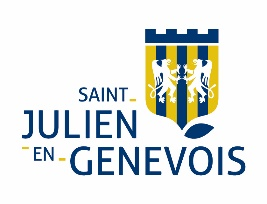 24/05//2022COMMUNIQUÉ DE PRESSE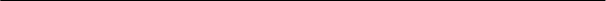 Mois de l’EnvironnementCabaret - Lectures avec Jocelyne Sand les 29 et 31 mai et le 2 juinDans le cadre du Mois de l’environnement, la comédienne Jocelyne Sand puise dans des romans les histoires qui nous relient à notre terre, au monde animal ou aux arbres. Quels sont les points communs entre M. Tournier, Stendhal, K. Mansfield, C. Hutzinger, J. Kessel, JP. Dubois et Giono ? A un moment dans leurs écrits, ils ont fait référence à la nature, aux univers du végétal et de l’animal. De quoi inspirer la comédienne Jocelyne Sand pour revisiter à sa façon des textes d’auteurs qu’elle découpe et remonte sous forme de nouvelles. Trois rendez-vous Cabaret-LecturesAu choix ou les trois, les cabarets lectures de Jocelyne Sand voyagent en ville ! Dimanche 29 mai à 19 h, GRACE AU JARDIN, Parc de la Villa David  Mardi 31 mai à 19 h, BETES DE SCENES, L’Arande, salle du RhôneJeudi 2 juin à 19 h, SI PRES DE MON ARBRE, Maison des HabitantsA propos de la ComédienneOriginaire de St-Julien-en-Genevois, Jocelyne Sand s’est formée au théâtre et chant classique au conservatoire de Grenoble avant de « monter » à Paris. Elle a longtemps promené sa fantaisie sur les chemins buissonniers du lyrique avec Offenbach, les Musicomédiens, La Cie Fracasse… puis sur les grands espaces de la Comédie musicale : Peines de cœur d’une chatte française, Nine, Mozart l’opéra-rock, Cabaret, Flashdance .Au théâtre, elle a pu exprimer son tempérament comique dans Georges et Margaret, une reprise des Branquignols, Fuite Nuptiale ou Dernier tour de piste. Elle a travaillé entre autres sous la direction des metteurs en scène Jean-Claude Penchennat, Jérôme Savary, Alfredo Arias, Olivier Dahan, Sam Mendes… dans de prestigieux théâtres parisiens : Opéra-comique, Châtelet, Théâtre de Paris, Folies Bergères, théâtre de la Renaissance, Théâtre Marigny… et lors de tournées internationales. Jocelyne Sand conjugue son goût pour la littérature et son métier de comédienne en proposant ses créations de Cabaret-lectures : Autour de thématiques qui lui tiennent à cœur, elle collecte des extraits de romans divers qu’elle découpe et remonte en petites nouvelles. Celles-ci sont ensuite agencées suivant un parcours dramaturgique pour une heure de lecture. Suivent échanges de livres, d’émotions et d’impressions autour d’un verre ou d’un buffet. On peut trouver le programme des sujets abordés sur son site : www.jocelynesand.comEn pratiqueSpectacles de 1hEntrée libreDimanche 29 mai à 19 h, GRACE AU JARDINParc de la Villa David, chemin de la Ferme, à côté de l’Ecole Nelson MandelaMardi 31 mai à 19 h, BETES DE SCENESL’Arande, salle du Rhône, 24 Grande rueJeudi 2 juin à 19 h, SI PRES DE MON ARBREMaison des Habitants, rue du JuraVotre contactIsabelle Rossat-Mignod – Maire-Adjointe à la Transition Environnementale Citoyenne06 74 14 23 53Contact presseSylvie Durovic	Mairie de St-Julien-en-Genevoiswww.st-julien-en-genevois.fr+33 (0)4 50 35 00 24 / + 33 (0)6 89 01 13 89